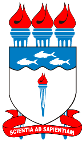 UNIVERSIDADE FEDERAL DE ALAGOASINSTITUTO DE CIÊNCIAS BIOLÓGICAS E DA SAÚDEPROGRAMA DE PÓS-GRADUAÇÃO EM DIVERSIDADE BIOLÓGICA E CONSERVAÇÃO NOS TRÓPICOSResultado da etapa I: prova escrita de conhecimentos específicos em Biodiversidade e Conservação nos TrópicosComissão de Seleção de MestradoData: 08/10/2019CPFNotaSituação037.659.985-598,00Aprovado054.624.023-256,36Reprovado062.365.983-207,56Aprovado064.930.895-656,33Reprovado065.116.494-077,05Aprovado066.816.084-508,40Aprovado072.909.644-031,81Reprovado077.047.404-746,35Reprovado081.402.676-197,96Aprovado084.978.644-417,38Aprovado089.774.344-086,56Reprovado090.436.444-557,16Aprovado091.037.644-192,61Reprovado096.059.434-507,11Aprovado097.377.684-698,08Aprovado098.033.464-072,60Reprovado099.368.204-505,03Reprovado099.465.984-937,00Aprovado107.194.954-315,91Reprovado108.273.984-764,81Reprovado108.940.964-863,58Reprovado109.291.594-034,80Reprovado109.658.814-587,30Aprovado110.802.434-374,96Reprovado112.626.384-297,30Aprovado114.651.554-575,18Reprovado116.716.834-801,48Reprovado117.408.594-054,05Reprovado117.572.104-237,88Aprovado117.582.384-887,51Aprovado121.453.774-096,80Reprovado125.121.594-772,85Reprovado126.484.254-624,71Reprovado451.095.428-057,26Aprovado624.797.335-725,31Reprovado730.674.314-722,98Reprovado860.624.465-125,51Reprovado